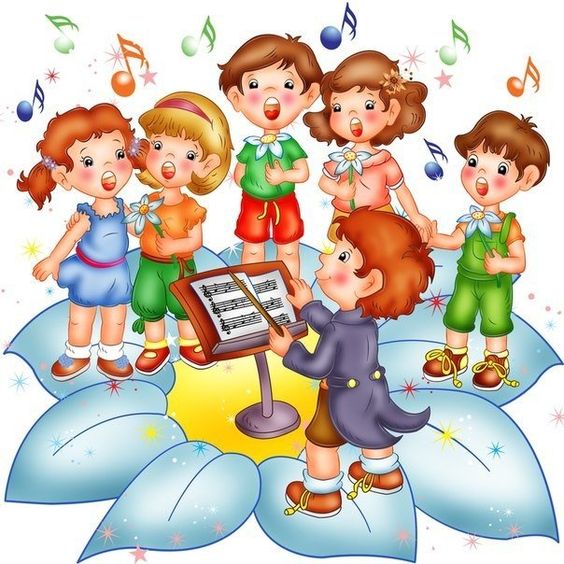 Готовимся к празднику «Выпуск детей в школу», учим песни:Песня о Родине.Слова М. Познанской              музыка А. ФилиппенкоСолнце золотое светит над страной,Это край любимый, это край родной.Стал он светлым садом, всё ему цвести,Краше, лучше края в мире не найти.Краше, лучше края нет на всей земле,Хорошо живётся в городе, в селе.Хорошо ребятам жить в родном краю,Всей душой мы любим Родину свою!Будем же верны мы Родине своей,И за ласку скажем мы «спасибо» ей.За тепло и ласку, и за детский садРодине спасибо ото всех ребят!                      Почему, почему?слова В. Семернина                  музыка Е. ФилипповойПочему летает самолёт?Почему по морю кит плывёт?Почему же плачет крокодил,Если он кого-то проглотил?Припев: Почему, почему?Не скажу никому,Пока сам не пойму-Почему?Почему зимой не тает снег?Почему на свете много рек?Почему спешат ребята в сад?Почему ребёнок сказке рад?Припев.Почему так хочется и мнеВсё узнать с другими наравне?Почему-я так и не пойму-Все не любят слово «почему»?Не хочу уходить из сада.слова Н. Ипатовой                        музыка А. КомароваСолнце светит ярко, весело с утра.В детский сад на праздник мне идти пора.День стоит погожий, а я сам не свой,Потому что в садике выпускной.Припев:Не хочу, не хочу уходить из сада.Ни к чему повторять, что учиться надо.Мне бы прыгать, играть и дразнить девчонок-Я же маленький совсем, я ещё ребёнок.Светлый и нарядный мой любимый сад,В нём сегодня громко песенки звучат.Дети веселятся, только я грущу,Потому что в садике быть хочу.Припев.Садик мне в подарок ранец подарил,Я в него тетрадки, книжки положил.На него любуюсь, глаз не отведу,В школу непременно я с ним пойду.Припев: Решено-ухожу, ухожу из сада.Как бы я не хотел, но учиться надо.Буду книжки читать и решать задачи.Пожелай мне, детский сад, счастья и удачи!                        Учёный кот.Слова В. Орлова                     музыка А. КомароваМой маленький котёнокСмышлёный и пушистый,Он серый, серый, серыйОт носа до хвоста.Я сделаю из ВаськиИзвестного артиста.Я сделаю из Васьки Учёного кота.Я сделаю из Васьки Учёного кота.Способности большиеДала ему природа.И он уже прекрасноМурлыкает в усы.Но требует всё времяОсобого подхода-И к Ваське подхожу яС кусочком колбасы.Для Васьки не жалеюНи ласки, ни колбаски:Придёт пора-и в залеНе будет лишних мест.Покуда же я ВаськеРассказываю сказкиИ песни напеваю-Он слушает да ест!И песни напеваю-Он слушает да ест!